      Feltonville School of Arts & Science      210 E. Courtland Street                                           Philadelphia, PA 19120 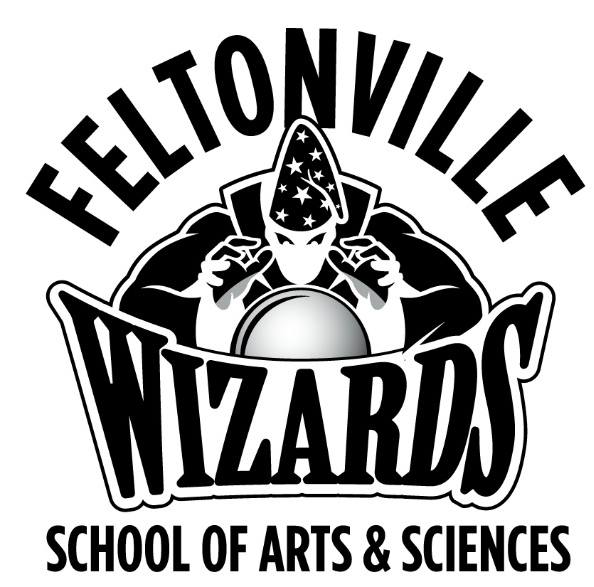                            2020 – 2021                      ---------------------------------------------                                        John Piniat, DirectorEstimada familia FSAS,¡Me gustaría dar la bienvenida a nuestros nuevos estudiantes a FSAS y estoy emocionado de ver a nuestros estudiantes que regresan listos para otro año exitoso! El año pasado, las escuelas cerraron abruptamente, pero nuestros estudiantes perseveraron e hicieron un trabajo increíble aprendiendo a través de un nuevo entorno en línea. En un esfuerzo por asegurar que todos los estudiantes, el personal y los miembros de la comunidad permanezcan seguros, las escuelas continuarán impartiendo instrucción virtualmente hasta el 17 de noviembre como mínimo. Nuestros maestros se han estado preparando y trabajando arduamente para asegurarse de que su hijo reciba una educación de alta calidad todos los días. Si encuentra algún desafío u obstáculo, ¡estaremos aquí para usted en cada paso del camino! En FSAS, es muy importante que su hijo asista a la escuela todos los días. Se espera que todos los estudiantes obtengan un 95% de asistencia, lo que significa que no pueden perder más de 8 días escolares durante el año. Su hijo debe iniciar sesión en su salón de clases digital a las 8:15 am para nuestra reunión comunitaria diaria. Luego, su hijo seguirá su horario asignado que se enviará por correo electrónico a su cuenta del distrito escolar. En FSAS creemos que cuando las expectativas son altas, los niños estarán a la altura del desafío. Sus hijos recibirán una educación de la más alta calidad impartida por un personal apasionado, talentoso y atento que desea que cada niño alcance su máximo potencial. Ya sea aprendiendo a través de un entorno digital, un enfoque de aprendizaje híbrido o cara a cara en nuestras aulas, ponemos énfasis en utilizar estrategias de instrucción sólidas que implementan los Estándares Estatales Básicos Comunes de una manera que brinde experiencias de aprendizaje significativas y memorables para sus hijos. . Cada día, sus hijos desarrollarán las habilidades necesarias para convertirse en pensadores críticos para que obtengan una comprensión profunda del plan de estudios. Nuestra escuela también pone énfasis en mostrar las diversas habilidades y talentos que poseen sus hijos. Realizaremos numerosos eventos durante el año para mostrar estos talentos y espero verlos allí para apoyar a los niños de nuestra escuela. Espero que este sea otro año fenomenal para toda la familia FSAS. Nuestras puertas están siempre abiertas y les animo a que nos visiten, compartan sus ideas e inquietudes y participen activamente en todos los grandes logros que su hijo alcanzará este año. Sinceramente, Sr. Piniat DirectorHORARIO DIARIO: Los estudiantes deben iniciar sesión en su primer salón de clases a las 8:15 am para su reunión comunitaria diaria. Luego, los estudiantes seguirán su horario regular para asistir a sus clases de Lectura, Matemáticas, Ciencias, Estudios Sociales y especialistas en un entorno virtual. La asistencia se tomará en cada período todos los días, así que asegúrese de que su hijo desarrolle una rutina constante para tener éxito.DESAYUNO: El desayuno está disponible sin costo y es obligatorio para todos los estudiantes todos los días. Las familias podrán recoger el desayuno y el almuerzo en varios sitios de comida en toda la ciudad. Siga a @PrincipalPiniat en Instagram para obtener actualizaciones y cambios en los horarios de los sitios de comida en toda la ciudad.ASISTENCIA: ¡El objetivo de nuestra escuela es superar el 95% de asistencia estudiantil este año! Para que su hijo tenga un 95% de asistencia al final del año, no puede perder más de 8 días de estudio. A pesar de que estamos comenzando el año escolar virtualmente, la asistencia se tomará todos los días para cada clase. Al final de cada mes, sus hijos recibirán un correo electrónico actualizándolos sobre cuántas ausencias tienen actualmente. Haga que su meta sea asegurarse de que su hijo obtenga asistencia perfecta cada mes. Todos los padres deben hacer todo lo posible para que sus hijos vengan a la escuela todos los días. Se entregarán certificados a los estudiantes que obtengan asistencia perfecta cada mes. ¡Luchemos todos por una asistencia perfecta!JUSTIFICATIVOS DE INASISTENCIA: Si un estudiante está ausente, debe proporcionar una nota a su maestro de salón dando el motivo de la ausencia. Sin una nota de ausencia legítima, cada ausencia se codifica como "Injustificada". La nota debe incluir el motivo de la ausencia, las fechas de la ausencia, cualquier atención médica que se haya recibido y la firma de los padres. Una vez que se recibe una nota de ausencia legítima, la ausencia puede codificarse como "Justificada". El desencadenante de una remisión por absentismo escolar sigue siendo diez días injustificados. Después de ocho ausencias acumuladas por enfermedad, el padre debe obtener una nota del médico para futuras ausencias por enfermedad.ATRASO A LA ESCUELA: Nuestro día escolar comienza a las 8:15 am. Los estudiantes que muestren un patrón repetido de retrasos serán remitidos a los funcionarios de absentismo escolar y es posible que no sean elegibles para actividades voluntarias después de la escuela.ATRASO A CLASES:Se espera que todos los estudiantes asistan a clase con regularidad y puntualidad. Los maestros mantendrán un registro de todos los estudiantes que lleguen tarde a clase.CÓDIGO DE CONDUCTA ESTUDIANTIL: Para crear un ambiente educacional seguro, todos los estudiantes deben cumplir con las “Reglas no negociables del FSAS”. Estas serán estrictamente aplicadas por maestros y administradores: • Los estudiantes deben usar sus uniformes todos los días. La violación de esta política resultará en que el estudiante sea derivado al "Centro de Acción Restaurativa". • No se permiten malas palabras—NO SE PERMITEN MALAS PALABRAS a estudiantes, maestros o al personal. • La violencia física y verbal no será tolerada. • Los estudiantes no pueden salir del edificio sin permiso. • No se permite merodear en los pasillos ni el uso de escaleras prohibidas. LEY 26: La Asamblea General de Pensilvania promulgó una legislación que exige que todas las escuelas públicas tomen un curso de acción obligatorio al tratar con estudiantes que se encuentran en posesión de armas. La ley requiere el arresto y la expulsión, por al menos un año, de todo estudiante que se encuentre en posesión de un arma en el recinto escolar, en un programa escolar o mientras viaja hacia y desde un programa escolar, incluido el tiempo que transcurra en transporte público. La definición de “arma” en la ley incluye, entre otros, cualquier cuchillo, instrumento para cortar, herramienta para cortar, arma de fuego, escopeta, rifle o cualquier otra herramienta o implemento capaz de infligir lesiones corporales graves. No es un requisito que el estudiante use o intente usar el arma. La posesión para autoprotección no es una defensa. Se invita a los padres a que no envíen herramientas o útiles como tijeras de metal o herramientas puntiagudas a la escuela con los estudiantes, a menos que reciban una solicitud por escrito del maestro. La ley exige que las violaciones se conviertan en parte del registro disciplinario permanente de un estudiante y que estén disponibles en cualquier escuela a la que el estudiante postule más tarde. Los padres deberán firmar una declaración jurada antes de inscribir a su hijo(a) en la escuela. ¡Nuestro objetivo es entregar una educación de la más alta calidad en cada salón de clases, libre de mala conducta! Todos los estudiantes tienen derecho a una educación excelente, y todos los estudiantes de FSAS tienen derecho a una instrucción de alta calidad en un lugar seguro y protegido. Los maestros y el personal trabajan muy duro para resolver los problemas a medida que surgen. Ningún alumno podrá dañar a otro, amenazar a otro o comportarse de tal manera que interrumpa la clase. Los estudiantes que interrumpen la clase pueden ser expulsados del salón y serán tratados de acuerdo con el “Código de conducta estudiantil del Distrito Escolar de Filadelfia”. Los estudiantes que insistan en amenazar o dañar a otros, interrumpir las clases o actuar de manera irrespetuosa pueden ser suspendidos de la escuela. El acoso y cualquier forma de hostigamiento físico o verbal no serán tolerados en FSAS, y serán tratados como un delito grave. El FSAS apoya y vigila que se cumpla elCÓDIGO DE CONDUCTA ESTUDIANTIL del Distrito Escolar de Filadelfia. La Escuela de Artes y Ciencias Feltonville es un "santuario" para todos nuestros estudiantes. Aspiramos a un ambiente seguro y saludable que apoye la educación de nuestros estudiantes, el desarrollo de nuestros maestros y del personal, y la incorporación de las familias de nuestros estudiantes a nuestra comunidad escolar. Nuestro objetivo es hacer de FSAS un modelo de cómo debería ser una escuela de alta calidad. Para crear una comunidad escolar fuerte y cooperativa, hemos definido expectativas claras de comportamiento. Enfatizamos el reconocimiento positivo del comportamiento apropiado y las consecuencias disciplinarias para el comportamiento no cooperativo. Como tenemos expectativas tan altas para nuestros estudiantes, ciertos comportamientos ni siquiera se mencionan en el Código de Disciplina. Decir malas palabras y pelear son acciones inapropiadas, indeseadas; esperamos que nunca ocurran en el edificio y si ocurrieran se encontrarán con la respuesta más severa descrita en el código. La Junta Escolar de Filadelfia tiene la autoridad de establecer reglas razonables y necesarias para regir la conducta de los estudiantes en la escuela. Según lo dispuesto por la Sección 1317 del “Código escolar del estado de Pensilvania: autoridad de maestros, subdirectores y directores sobre los alumnos”, cada maestro, subdirector y director de las escuelas públicas tendrá derecho a ejercer la misma autoridad sobre los estudiantes que los padres, encargados o personas en relación parental con dichos alumnos pueden ejercer sobre ellos en cuanto a conducta y comportamiento mientras los estudiantes se desplazan hacia y desde sus hogares. Es obligatorio para los estudiantes actuar de manera cortés y pacífica con el personal, las visitas y entre ellos. Un estudiante no puede actuar de ninguna manera que interrumpa o perturbe un programa educativo o relacionado con la escuela. Las violaciones de esta regla incluyen, pero no se limitan a: * No obedecer las instrucciones del personal de la escuela * Comportarse de manera desordenada o irrespetuosa * Interrupción en una sala u otra función escolar al no comportarse en un manera apropiada, segura y respetuosa * Correr y/o hacer ruido excesivo en el pasillo o edificio, etc. Todas las obligaciones y políticas de comportamiento se adhieren estrechamente al “Código de Conducta Estudiantil del Distrito Escolar de Filadelfia”. Para descargar una copia, visite https://www.philasd.org/studentrights/wp-content/uploads/sites/67/2018/07/Final-Code-of-Conduct-SY-2018-2019_7-2.pdf DETENCIÓN: El Decano estudiantil, los administradores y/o maestros deciden dar detenciones como una intervención temprana por infracciones menores en la escuela, como atrasos o el incumplimiento del código de conducta. SUSPENSIONES: Puede ser necesario suspender temporalmente a un estudiante por violaciones graves o reiteradas de las políticas y procedimientos de la escuela. La intención es que tanto el alumno como el padre reconozcan que el alumno estuvo involucrado en un comportamiento grave, disruptivo e inaceptable. Una suspensión fuera de la escuela resulta en la exclusión de un alumno de la escuela y de todas las actividades relacionadas con la escuela debido a una mala conducta grave. Antes de que un estudiante sea suspendido, el director y/o los coordinadores de disciplina se reunirán con el estudiante y conversarán sobre la razón de la suspensión. Los estudiantes suspendidos serán reintegrados solo después de que un padre o encargado se reúna con los miembros del personal apropiados según una cita preestablecida. Los estudiantes que regresen sin un padre o encargado serán tratados como violando la propiedad privada. UNIFORME ESCOLAR: Se requiere que todos los estudiantes se vistan con ropa apropiada para la escuela mientras aprenden en un entorno digital. Si actualmente posee un uniforme escolar de nuestro año anterior, le recomendamos que use la camisa del uniforme en sus clases virtuales. Cuando regresemos a aprender en un entorno híbrido o cara a cara dentro de nuestro edificio escolar, se le pedirá que use el siguiente uniforme: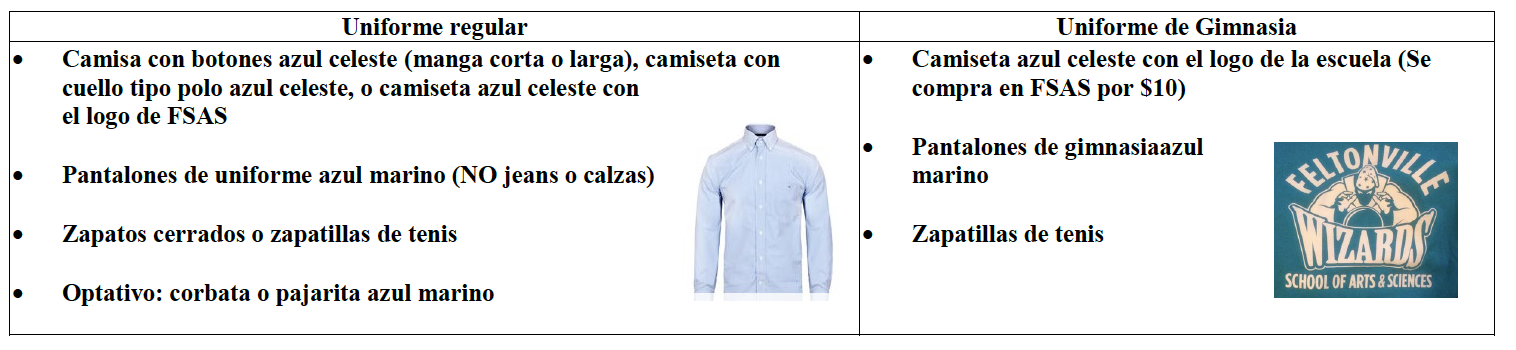 APARATOS ELECTRÓNICOS: Todos los dispositivos electrónicos, incluidos los teléfonos móviles, deben estar en silencio y no deben utilizarse durante la instrucción digital. Estos dispositivos lo distraerán a usted, así como a sus compañeros de clase, así que asegúrese de apagar estos dispositivos antes de iniciar sesión en su clase digital.EXCURSIONES DE CLASE/CLUBES DE LA ESCUELA: Es la política del FSAS que una actividad patrocinada por la escuela, como clubes después de la escuela o excursiones de clase, es un privilegio que se reservará para aquellos estudiantes que cumplan con las políticas del Distrito Escolar de Filadelfia y del FSAS con respecto a la asistencia, los atrasos, la conducta y el uniforme escolar. Los estudiantes pueden ser excluidos de cualquier evento o actividad no obligatoria o no curricular si se niegan a cumplir con tales reglas. LIBROS DE TEXTO EN LÍNEA/CALIFICACIONES/RECURSOS StudentNet es el nuevo recurso del Distrito Escolar de Filadelfia para ayudar a los estudiantes a planificar su camino a la graduación y más allá. ¡Su propósito es EMPODERAR a los estudiantes con la información propia y con recursos necesarios para lograr el éxito! StudentNet proporciona a los estudiantes acceso a lo siguiente: • Registros académicos: calificaciones, acumulación de créditos, asistencia, promedio de calificaciones, puntajes de referencia y puntajes de exámenes estandarizados, desde el año escolar 2001-2002 hasta el presente. • Libros de texto y elementos de ayuda para el estudio: libros de texto en línea, clases en video, guías de preparación de PSSA y más. • Recursos y herramientas: hojas de trabajo y pautas del “Plan individual de estudios”, información sobre cómo seleccionar una escuela secundaria, planificación de carreras y postulación a universidades, trabajos, pasantías y aprendizajes, programas extracurriculares y de verano, caminos alternativos para la graduación, servicios de apoyo social y más. CONFERENCIAS CON LOS MAESTROS: Para comunicarse con la escuela sobre alguna inquietud, envíe una nota al maestro de su hijo para programar una cita. Luego, solicite una conferencia con el maestro para ayudarlo a resolver el problema. Si aún necesita ayuda, solicite reunirse con la administración. Los maestros proporcionarán su dirección de correo electrónico como otra forma de comunicación. Las conferencias de padres se llevarán a cabo fuera del tiempo de instrucción. Por favor, concierte una cita con un(a) maestro(a) en un momento durante el día cuando él(ella) esté disponible. TIEMPO DE INSTRUCCIÓN:La instrucción comienza a las 8:15 am cuando los estudiantes ingresan a su salón de clases digital y termina a las 3:19 pm cuando salen.
TAREAS: Se dan tareas regularmente. Las tareas son una continuación de las lecciones de clase y deben completarse. Estas son actividades esenciales para que su hijo practique lo que ha aprendido. Las tareas también enseñan a los estudiantes a ser responsables y a mantenerse organizados. Por favor, vea que su hijo tenga un lugar específico para completar su tarea, suficientes útiles escolares y que alguien esté allí para ayudarlo. INCLEMENT WEATHER:In weather emergencies, schools may close early or not open at all.  Announcements will be made between 6:00 and 9:00am on KYW 1060 and other radio stations. The number for all Philadelphia public schools is 100.  For early dismissals, students must have a listed emergency destination and a current phone number. Other important information will also be posted on twitter @PrincipalPiniat.RESPONSABILIDADES DE LOS PADRES: ● Notificar a la escuela sobre cualquier cambio de dirección o número de teléfono. ● Proporcionar a la escuela un contacto de emergencia actualizado. ● Asegurarse de que los estudiantes asistan a la escuela regularmente y lleguen a tiempo. En caso de inasistencia, proporcionar un justificativo por escrito cuando el estudiante regrese a la escuela. ● Verifique que los estudiantes estén vestidos adecuadamente para la escuela con uniforme completo. ● Asegúrese de que los estudiantes traigan sus libros de texto, cuadernos y útiles escolares a la escuela todos los días. ● Asista a todas las conferencias de calificaciones con el maestro del alumno. ● Si bien el estudiante debe asumir la responsabilidad principal de completar todas las tareas, se encarece a los padres tener un rol activo en: 1. Incentivar una actitud positiva hacia las tareas escolares. 2. Proporcionar tiempo y un lugar tranquilo en casa para estudiar. 3. Ayudar con la preparación para las pruebas. 4. Verificar el trabajo del alumno para ver si está ordenado. 5. Asegurarse de que todas las tareas se completen a tiempo. 6. Revisar el trabajo del alumno para ver las notas o comentarios del maestro. LIBROS Y ÚTILES ESCOLARES: Todos los estudiantes deben tener lo siguiente: ■ Lápices, bolígrafos, reglas, etc. ■ Cuadernos, según lo requieran los maestros ■ Todos los libros de texto entregados por los maestros para uso en clase y en casa. (Los estudiantes deben forrar los libros de texto entregados por los maestros). Los estudiantes deben pagar los libros perdidos, robados o dañados. ■ Todos los demás materiales necesarios para completar las tareas del día. ■ Cada estudiante debe tener una mochila para llevar libros de texto y útiles de ida y vuelta a la escuela. El estudiante debe traer su mochila a la escuela todos los días. CÓMO PUEDEN AYUDAR LOS PADRES A SUS HIJOS: Al final de cada día escolar, considere preguntar lo siguiente: 1. Cuéntame algo interesante que sucedió durante tu día. 2. ¿Hiciste algo bueno hoy para ayudar a otro estudiante? 3. ¿Qué aprendiste que no sabías esta mañana? 4. ¿Qué fue algo difícil de lograr hoy? 5. Háblame sobre el tema que trataron hoy en (matemáticas, ciencias, arte, etc.). Pida revisar sus tareas, y asegúrese que se entiendan todos los proyectos de largo plazo. ● Destine un lugar libre de distracciones para las tareas. ● Revise las tareas diariamente. Converse sobre ellas. Revise si la hizo correctamente. ● Promueva la limpieza y el orden en todo lo que hacen y lo que entregan a la maestra. ● Insista en que todas las cartas, los volantes, las notas, etc. de la escuela se pongan en un lugar especial de modo que usted pueda verlas. ● Asegúrese de que su hijo lea un libro por lo menos 20 minutos cada día. Los padres pueden monitorear el progreso académico a través del portal para padres en el sitio web del distrito escolar en https://www.philasd.org/resources-for-families HONOR ROLL AND RECOGNITION:Students that achieve all A’s in every subject area including their specialist classes will be inducted into the FSAS High Honor Roll. Students that have all A’s and B’s in every subject including their specialist classes will be inducted into the FSAS Honor Roll. Students with outstanding attendance and punctuality for each report period will also receive special recognition. Encourage your child to strive to earn these recognitions.CUADRO DE HONOR (HONOR ROLL) Y RECONOCIMIENTO: Los estudiantes que obtengan una calificación de A en todas las asignaturas, incluidas sus clases especiales, serán incluidos en el Cuadro de Honor de FSAS. Los estudiantes que tengan A o B en cada asignatura, incluidas sus clases especiales, serán incluidos en el Cuadro de Honor FSAS. Los estudiantes con asistencia y puntualidad sobresalientes para cada período del informe también recibirán un reconocimiento especial. incentive a su hijo a esforzarse por ganar estos reconocimientos. FOTOGRAFÍAS: Las fotografías de los estudiantes se toman en clases y en eventos especiales para el anuario, exposiciones en los tableros de anuncios, promociones, el twitter de nuestra escuela y la página de Facebook. Los padres que no deseen que se tomen fotos de su hijo deben notificar al director por escrito. Si no se proporciona una notificación, se supondrá que el padre consiente a que se tomen y muestren fotos de su hijo. CITAS CON EL DIRECTOR: El director está disponible antes, durante o después del día escolar para reunirse con los padres que solicitan una cita. Por favor, llame a la secretaria de la escuela para hacer una cita. Si hay una situación de emergencia, el director hará todo lo posible para encontrar una solución. DERECHO A REVISIÓN: El director se reserva el derecho a modificar el manual por una causa justificada. Los manuales actualizados estarán disponibles en la oficina principal.Fechas importantes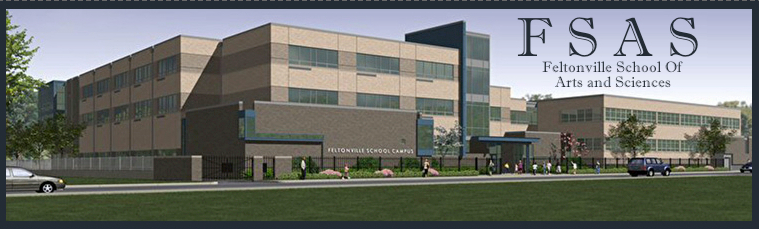 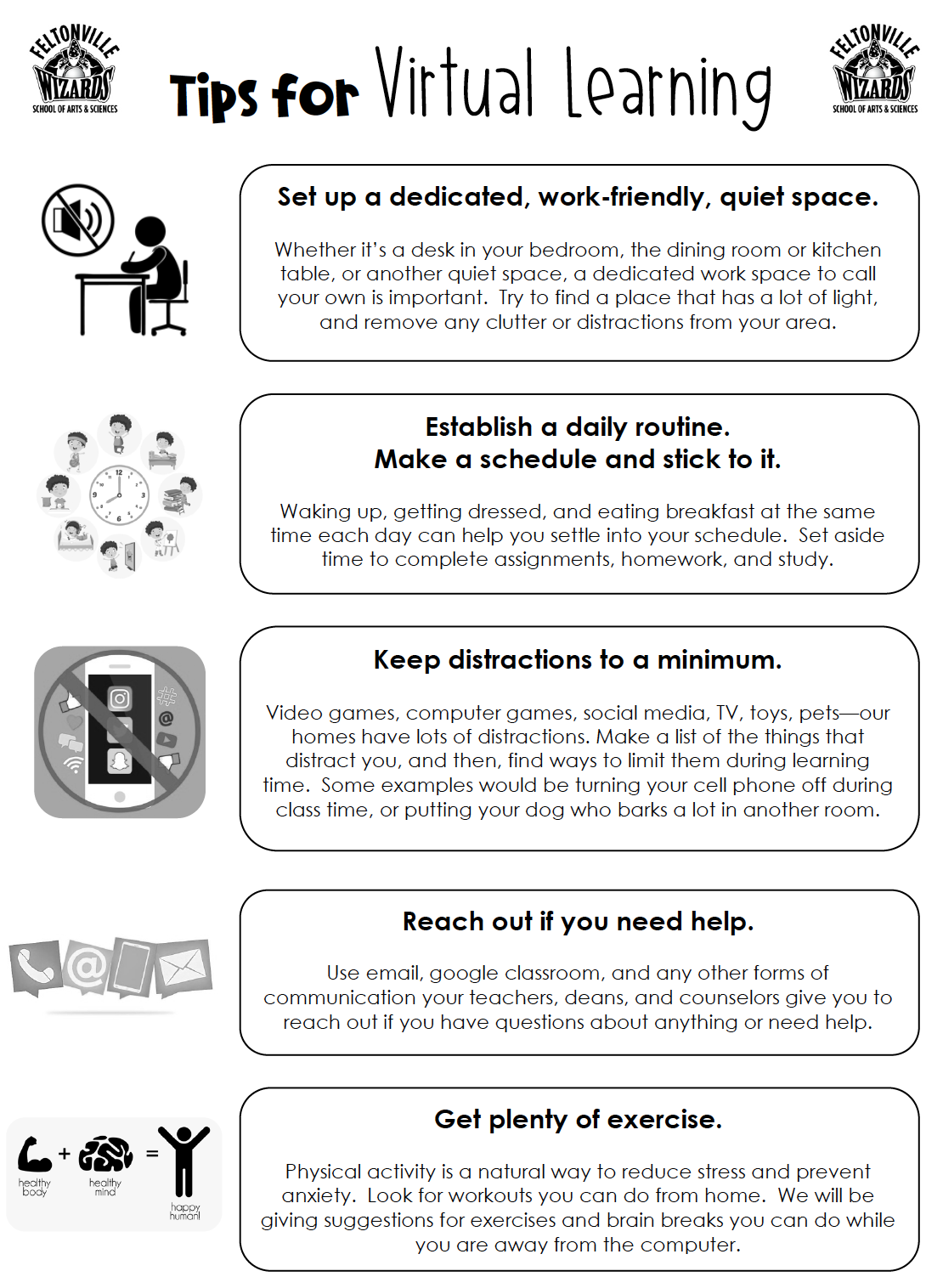 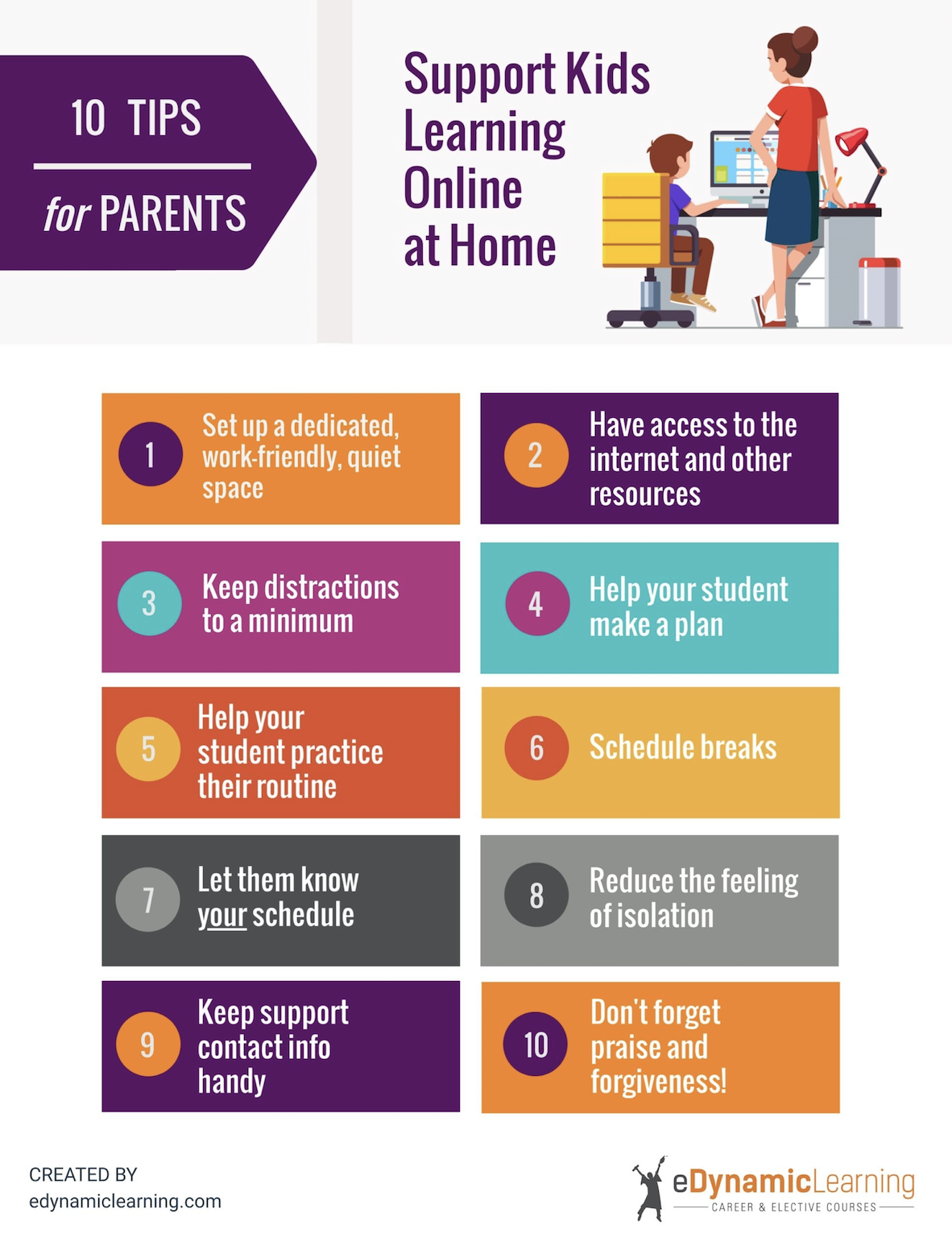 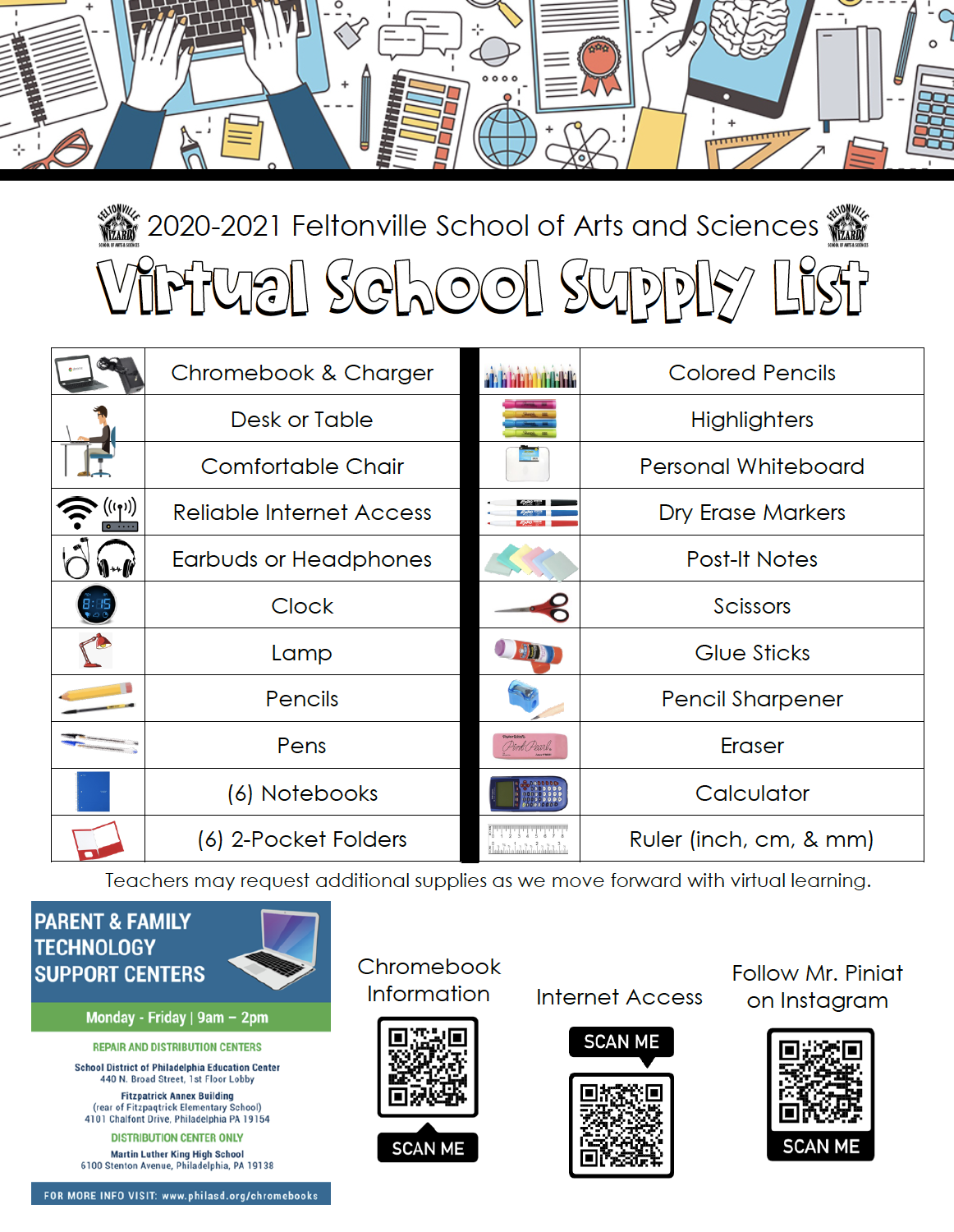 Nuestra visión: Pensamos en la Escuela de Artes y Ciencia Feltonville como una comunidad educacional que brinda un ambiente de apoyo en el que los estudiantes se sienten física y emocionalmente seguros. Nuestro compromiso es dar a los estudiantes una instrucción auténtica, rigurosa y basada en estándares establecidos. La comunidad escolar que imaginamos tiene conciencia de las diferencias individuales, aprecia la diversidad y enfatiza la importancia del aprendizaje a lo largo de la vida. Nuestra misión: Los objetivos de la Escuela de Artes y Ciencia Feltonville son proporcionar una educación preparatoria integral a través de instrucción académicamente rigurosa y de programas que aprovechan la tecnología. En Feltonville esperamos que todos los estudiantes mantengan los más altos estándares de excelencia y que desarrollen sus capacidades, de modo que se conviertan en estudiantes con confianza en sí mismos y con la capacidad de contribuir a su educación y a su comunidad. agostoseptiembreoctubrenoviembrediciembreenerofebreromarzoabrilmayojunio2020-2021